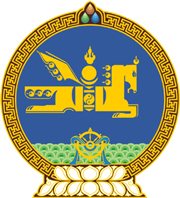 МОНГОЛ УЛСЫН ХУУЛЬ2022 оны 04 сарын 22 өдөр                                                                  Төрийн ордон, Улаанбаатар хот     ТҮГЭЭМЭЛ ТАРХАЦТАЙ АШИГТ      МАЛТМАЛЫН ТУХАЙ ХУУЛЬД      ӨӨРЧЛӨЛТ ОРУУЛАХ ТУХАЙ1 дүгээр зүйл.Түгээмэл тархацтай ашигт малтмалын тухай хуулийн 14 дүгээр зүйлийн 14.4 дэх хэсгийн “Тэргүүлэгчдийн” гэснийг хассугай. МОНГОЛ УЛСЫН ИХ ХУРЛЫН ДАРГА 				Г.ЗАНДАНШАТАР